GEOGRAPHY CHALLENGEName:___________________________			Date:___________Using The Ancient Greek World book and other sources if needed answer the following questions.1)Locate the sea that is south of ancient Greece.  Label it on the map.2) Now find the Aegean Sea and Ionian Sea and label them on the map. 3) On which continents did the ancient Greeks establish settlements? (Hint 3 continents)4) Which continent is Greece in?5) Using the map on page 54 find the Greek settlements and label them on the map.  Cyrene						•Syracuse	Byzantium					• Marseilles 	Sinope 6)   Using the map on page 54.   Find how far the city of Syracuse and Cyrene were from Greece?Syracuse is __________ miles from mainland GreeceCyrene is ___________ miles from mainland Greece7) In what direction would you travel from ancient Greece to Egypt?CRITICAL THINKING8) The Greeks did not have enough land for farming or grazing their animals.  Over time the population of Greek cities grew. How do you think they solved these problems?9) When the Greeks established settlements in other countries, they came into contact with people from other cultures.  How might this have affected the history of Greece? 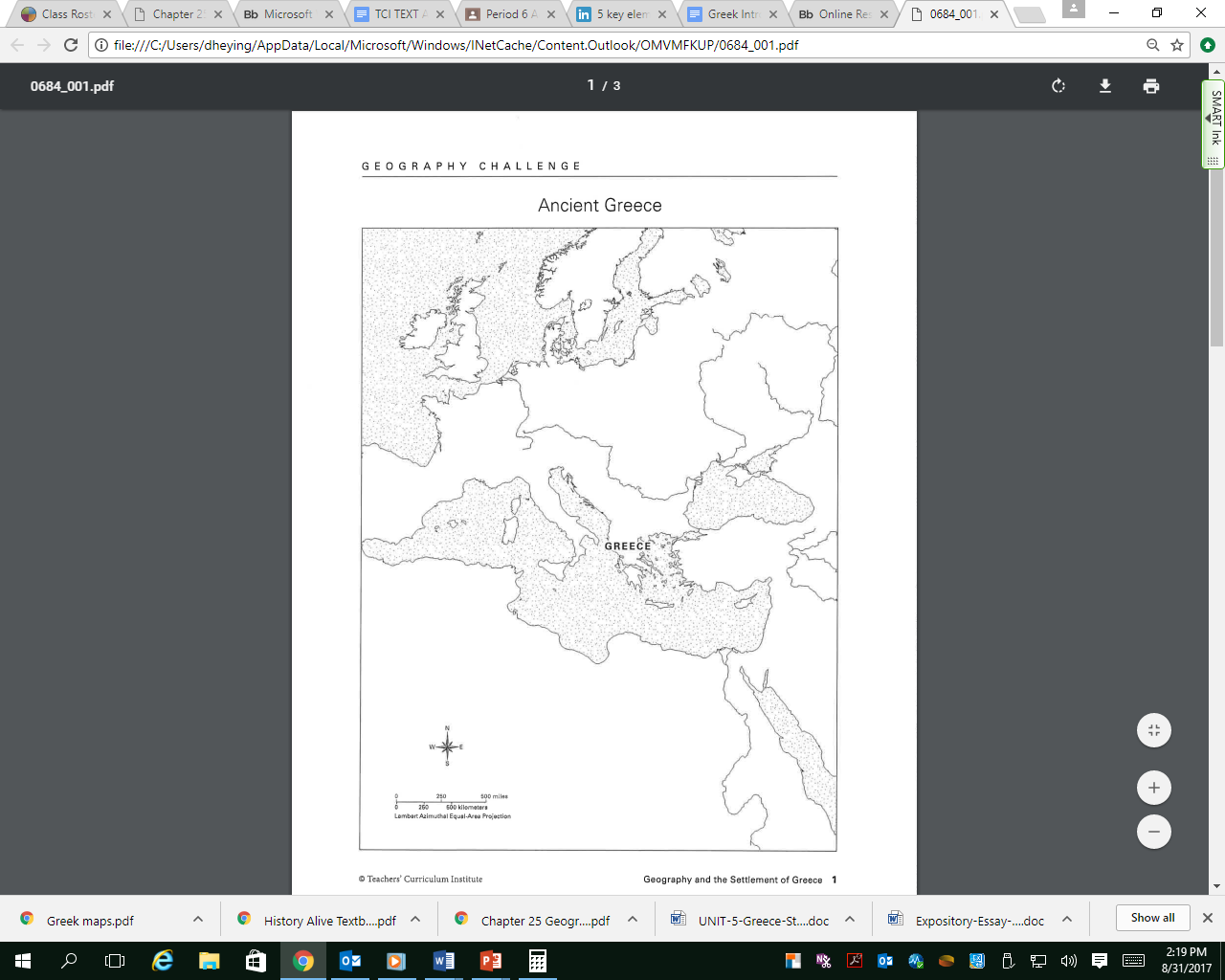 